Formulário Para Utilização do Laboratório Multiusuário de Fluorescência de Raios X (FRX)Solicitante	TelefoneEmailEndereçoObjetivos do ProjetoOrientador	Agencia FinanciadoraEmail	Assinatura do ResponsávelResponsável para quitação de Custos Analíticos	Agencia FinanciadoraEmailAssinatura do ResponsávelInstituição/DepartamentoObjetivo das Análises para o ProjetoANÁLISES SOLICITADAS:Rotinas Analíticas por FRXRotinas ComplementaresObservações AdicionaisÁrea de EstudoAspectos PetrográficosPreparação Prévias AmostrasPreparação das Amostras no Lab. FRX(Confecção de Pastilhas, Pesagem de Material... etc)DeclaraçãoRELAÇÃO DAS AMOSTRASNº ProjetoAno2018Vinculação do ProjetoVinculação do ProjetoVinculação do ProjetoVinculação do ProjetoTipo do ProjetoNAP GEOANALITICA-USPIGc-USPOutros Deptos, Institutos, Universidades e Instituições de caráter PúblicoUsuários Externos (Iniciativa Privada, etc)Iniciação CientíficaTrabalho de FormaturaMestradoDoutoradoPesquisa AcadêmicaPrestação de Serviços e ConsultoriasOutros (Especificar)O projeto se utilizará das rotinas usuais estabelecidas pelo Laboratório FRX?SimNãoO projeto prevê o desenvolvimento de novas rotinas analíticas de interesse do Laboratório?  SimNãoDetalhes dos Objetivos:Detalhes dos Objetivos:Detalhes dos Objetivos:FRX-1Elementos maiores e menores em pastilha fundida.(Análises Quantitativas)FRX-2Elementos maiores e menores em pastilha fundida e 23 elementos traços em pastilha prensada. (Análises Quantitativas)FRX-3Elementos maiores, menores e alguns elementos traços em amostras em pó ou fragmentos sólidos (sem preparação do laboratório).(Análises Semiquantitativas)Análises de Perda ao Fogo (1000OC)(Técnica de Gravimetria)Aspectos Mineralógicos de Interesse AnalíticoMineralogia PrincipalMineralogia PrincipalMineralogia PrincipalMineralogia PrincipalMineralogia PrincipalMineralogia PrincipalMineralogia PrincipalMineralogia PrincipalMineralogia PrincipalAspectos Mineralógicos de Interesse AnalíticoAspectos Mineralógicos de Interesse AnalíticoMinerais Acessórios mais abundantesMinerais Acessórios mais abundantesMinerais Acessórios mais abundantesMinerais Acessórios mais abundantesMinerais Acessórios mais abundantesMinerais Acessórios mais abundantesMinerais Acessórios mais abundantesMinerais Acessórios mais abundantesMinerais Acessórios mais abundantesAspectos Mineralógicos de Interesse AnalíticoGrau de Alteração das AmostrasFrescasFrescasLevemente AlteradasLevemente AlteradasModeradamente AlteradasModeradamente AlteradasModeradamente AlteradasCompletamente AlteradasCompletamente AlteradasO material possui algum mineral ou é rocha que gere alguma dificuldade ou que necessite algum cuidado de preparação ou analítico?Sulfetos e SulfatosMinerais de CobreMinerais de CobreCarbonatosCarbonatosMinérioOutrosOutrosNãoAs amostras a serem analisadas já se encontram pulverizadas em granulometria < 0,074 mm (passante em peneira # 200 mesh)?SimNãoCaso as amostras enviadas encontrem-se com granulometria > 0,074mm (>10% de material não passante em peneira #200 mesh), estas deverão ser encaminhadas pelo usuário ao Laboratório de Tratamento de Amostras (LTA) do NAP Geoanalítica-USPCaso as amostras enviadas encontrem-se com granulometria > 0,074mm (>10% de material não passante em peneira #200 mesh), estas deverão ser encaminhadas pelo usuário ao Laboratório de Tratamento de Amostras (LTA) do NAP Geoanalítica-USPCaso as amostras enviadas encontrem-se com granulometria > 0,074mm (>10% de material não passante em peneira #200 mesh), estas deverão ser encaminhadas pelo usuário ao Laboratório de Tratamento de Amostras (LTA) do NAP Geoanalítica-USPA cargo do usuário?A cargo do laboratório?Projetos de Iniciação Científica, Trabalhos de Formatura, Mestrados e Doutorados: assume-se a preparação pelo usuário/solicitante. A opção de preparação a cargo do laboratório para estes casos só será possível mediante justificativa do orientador e anuência dos responsáveis pelo laboratório. A preparação das amostras pelo próprio solicitante lhe garante a preferência de análise no equipamento, independentemente da fila laboratorial.Projetos de Iniciação Científica, Trabalhos de Formatura, Mestrados e Doutorados: assume-se a preparação pelo usuário/solicitante. A opção de preparação a cargo do laboratório para estes casos só será possível mediante justificativa do orientador e anuência dos responsáveis pelo laboratório. A preparação das amostras pelo próprio solicitante lhe garante a preferência de análise no equipamento, independentemente da fila laboratorial.Declaro ciência e concordância com os procedimentos e normas de utilização do Lab. FRX do NAP Geoanalítica-USP, conforme constam na página eletrônica do Laboratório de Fluorescência de Raios X no site do NAP Geoanalítica-USP.Data:      /     / 2017Numero (identificação)Tipo e Classificação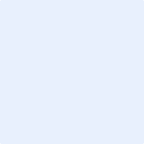 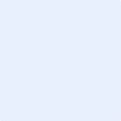 